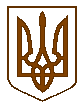 Білокриницька   сільська   радаРівненського   району    Рівненської    області(шоста чергова сесія восьмого скликання)РІШЕННЯ07 червня  2021 року 		      	                                                                 №306Про надання дозволу на розробленняпроєкту землеустрою щодо відведення земельної ділянки у власність громадянці Цилії Світлані Петрівні	Розглянувши заяву громадянки Цилії Світлани Петрівни та подані матеріали про надання у власність земельної  ділянки для ведення особистого селянського господарства, керуючись пунктом 34 частини 1 статті 26 Закону України “Про місцеве самоврядування в Україні”, статей 12, 118, 121 Земельного кодексу України, за погодженням постійної комісії з питань архітектури, містобудування, землевпорядкування та екологічної політики, сесія Білокриницької сільської радиВ И Р І Ш И Л А :Надати громадянці Цилії Світлані Петрівні дозвіл на розроблення проєкту землеустрою щодо відведення земельної ділянки у власність орієнтовною площею  за рахунок земель запасу сільськогосподарського призначення для ведення особистого селянського господарства в селі Біла Криниця на території Білокриницької сільської ради Рівненського району Рівненської області. Громадянці Цилії Світлані Петрівні у місячний термін звернутися до суб’єкта господарювання, що є виконавцем робіт із землеустрою, згідно із законом, для розроблення проєкту землеустрою щодо відведення у приватну власність земельної ділянки.Погоджений у встановленому порядку проект землеустрою щодо відведення земельної ділянки подати до сільської ради на затвердження та передачу земельної ділянки у власність згідно вимог статті 186 Земельного кодексу України.Вважати таким, що втратило чинність рішення Білокриницької сільської ради від 02 червня 2015 року № 1057 «Про надання дозволу на розроблення проекту землеустрою щодо відведення земельної ділянки у приватну власність громадянці Цилії Світлані Петрівні». Контроль за виконанням даного рішення покласти на постійну комісію з питань архітектури, містобудування, землевпорядкування та екологічної політики сільської ради.     Сільський голова                                                                          Тетяна ГОНЧАРУК